プロジェクトチャーターテンプレート 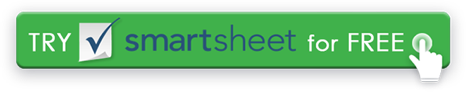 一般的なプロジェクト情報一般的なプロジェクト情報プロジェクト名:プロジェクトスポンサー:プロジェクトマネージャ:アドレス：電話番号:組織単位:影響を受けたプロセス:期待開始日:完了予定日:予想貯蓄:推定コスト:緑のベルトが割り当て:黒帯割り当て:問題、問題、目標、目的、成果物問題、問題、目標、目的、成果物問題または問題:プロジェクトの目的:ビジネスケース:目標/指標:期待される成果物:プロジェクトの範囲とスケジュールプロジェクトの範囲とスケジュールスコープ内範囲外プロジェクト リソースとコストプロジェクト リソースとコストプロジェクトチームサポートリソース特別なニーズプロジェクトのメリットと顧客プロジェクトのメリットと顧客プロセス所有者主なステークホルダー最終顧客期待されるメリットプロジェクトのリスク、制約、前提プロジェクトのリスク、制約、前提リスク：制約：仮定：免責事項Web サイト上で Smartsheet から提供される記事、テンプレート、または情報は参照用です。情報を最新かつ正確に保つよう努めていますが、当サイトまたはウェブサイトに含まれる情報、記事、テンプレート、関連するグラフィックスに関する完全性、正確性、信頼性、適合性、または可用性について、明示または黙示的ないかなる表明も保証も行いません。したがって、そのような情報に対する信頼は、お客様の責任で厳重に行われます。